Zał.2b- Dokumentacja fotograficzna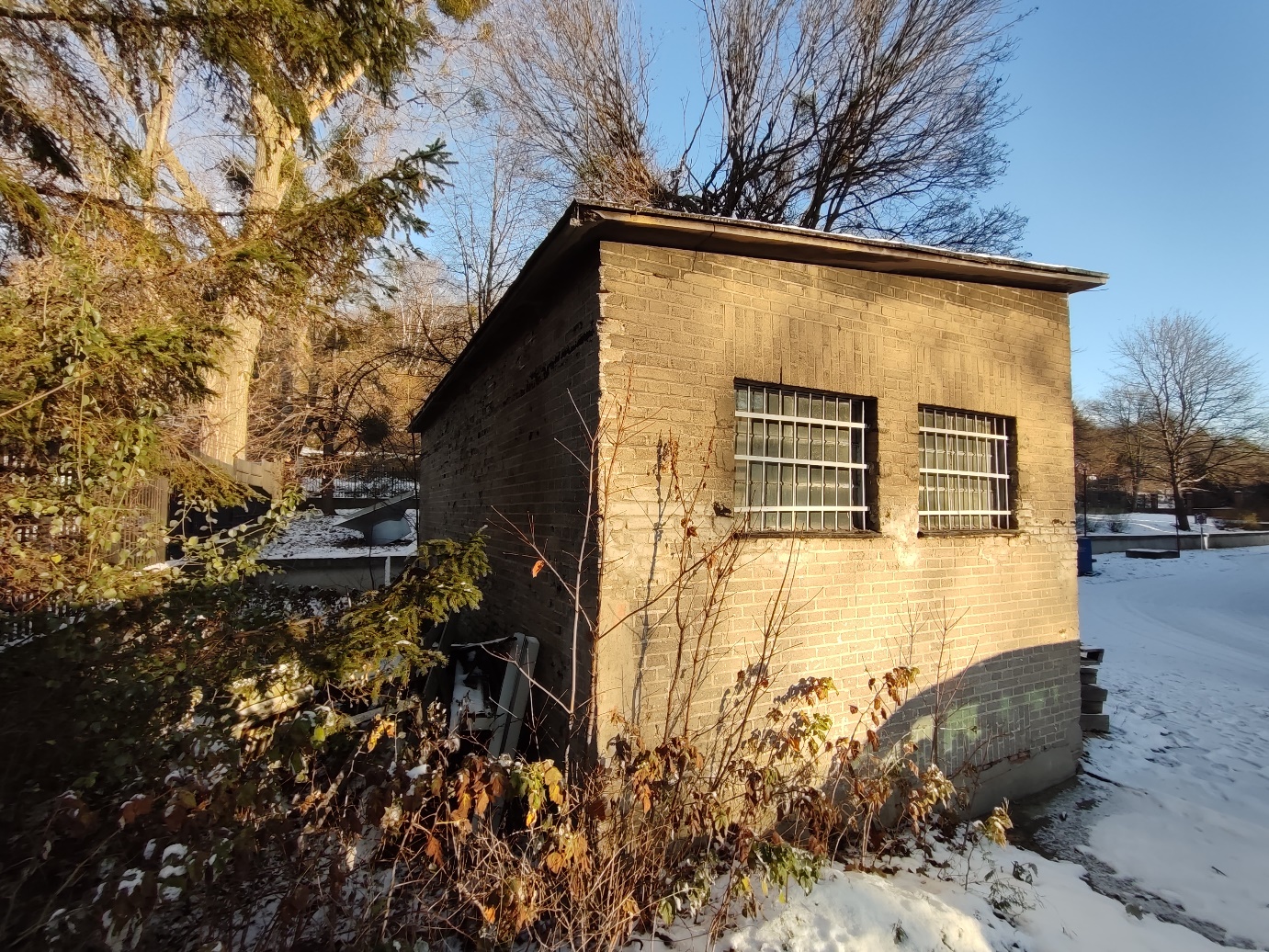 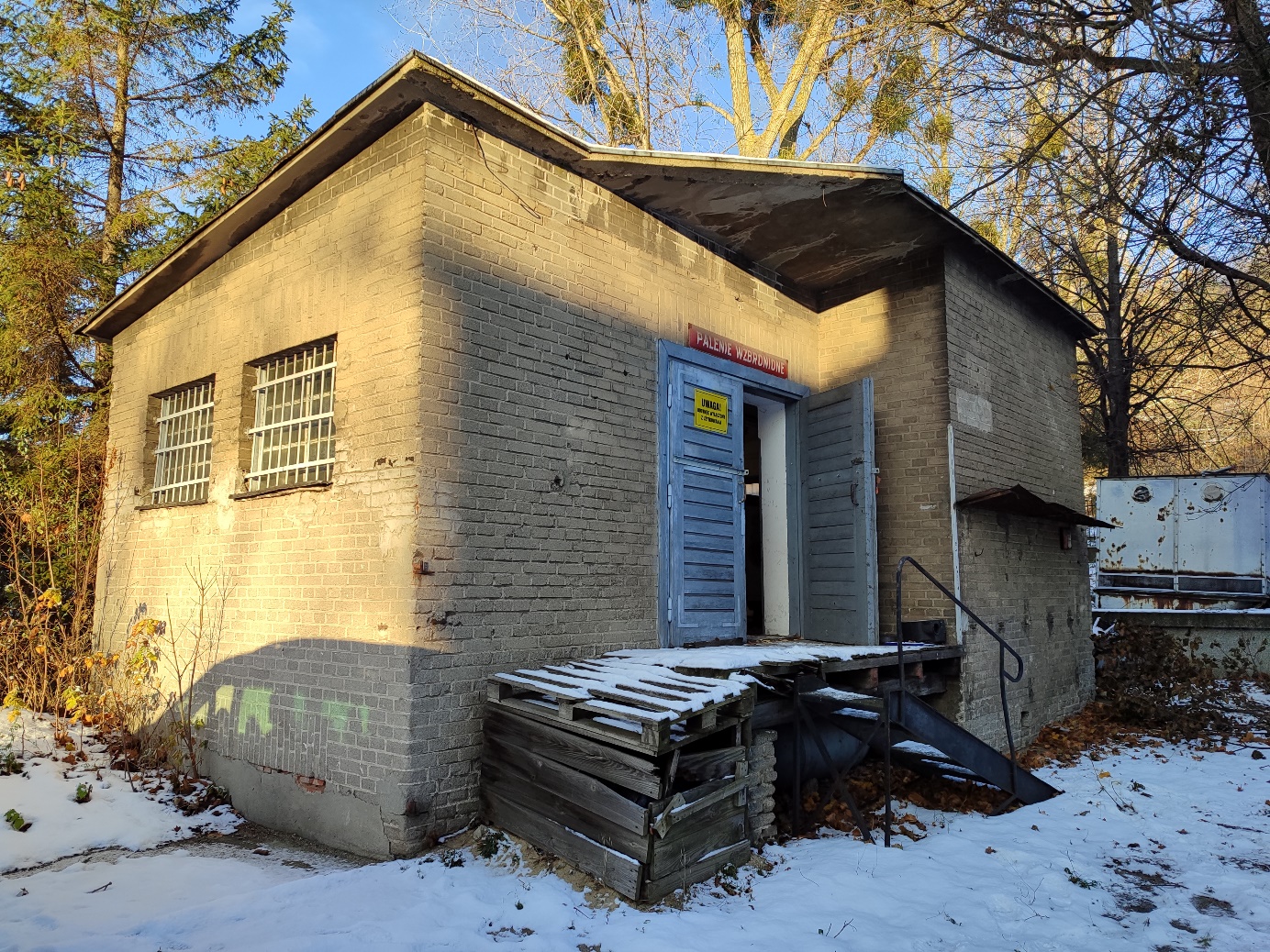 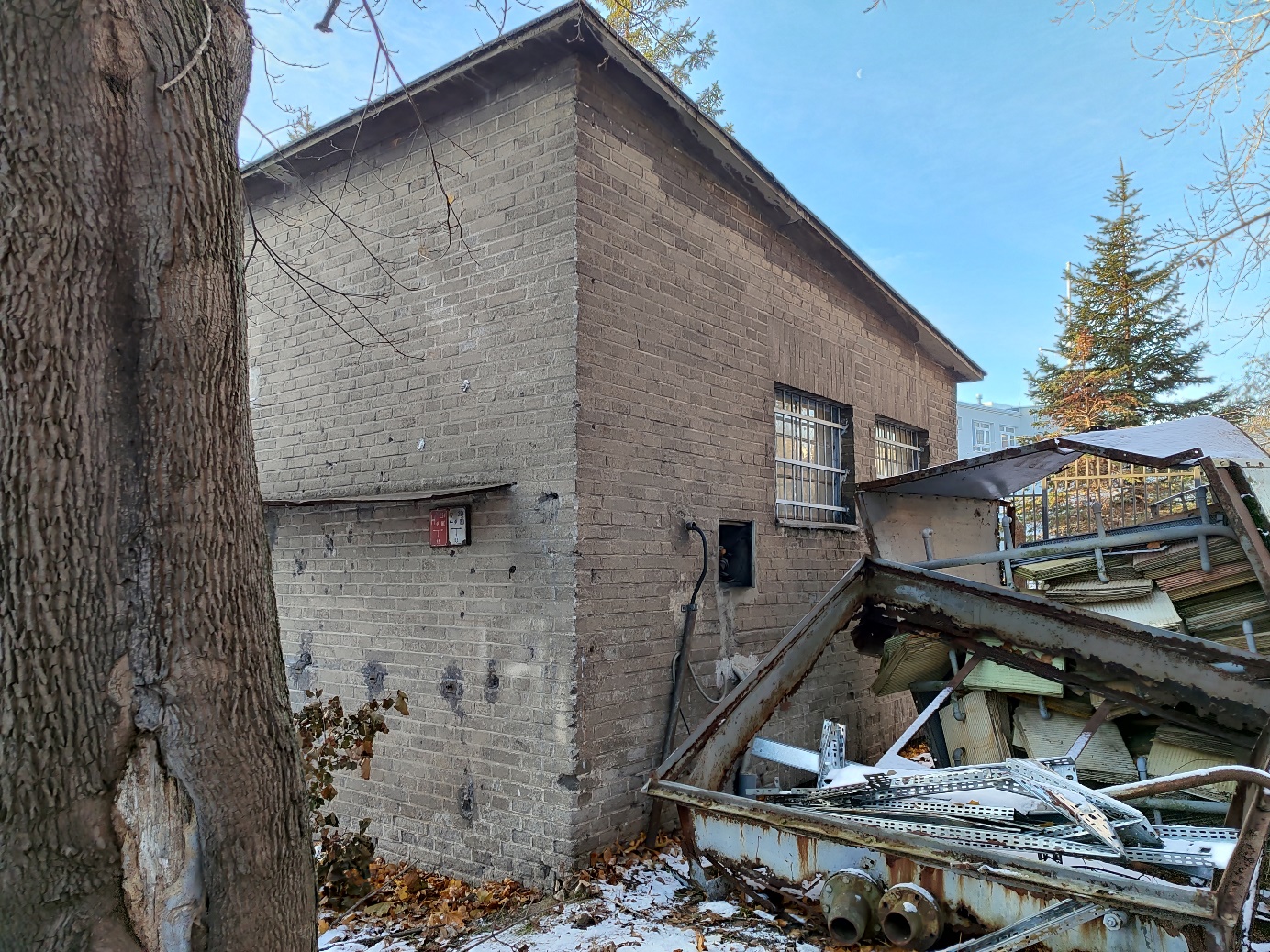 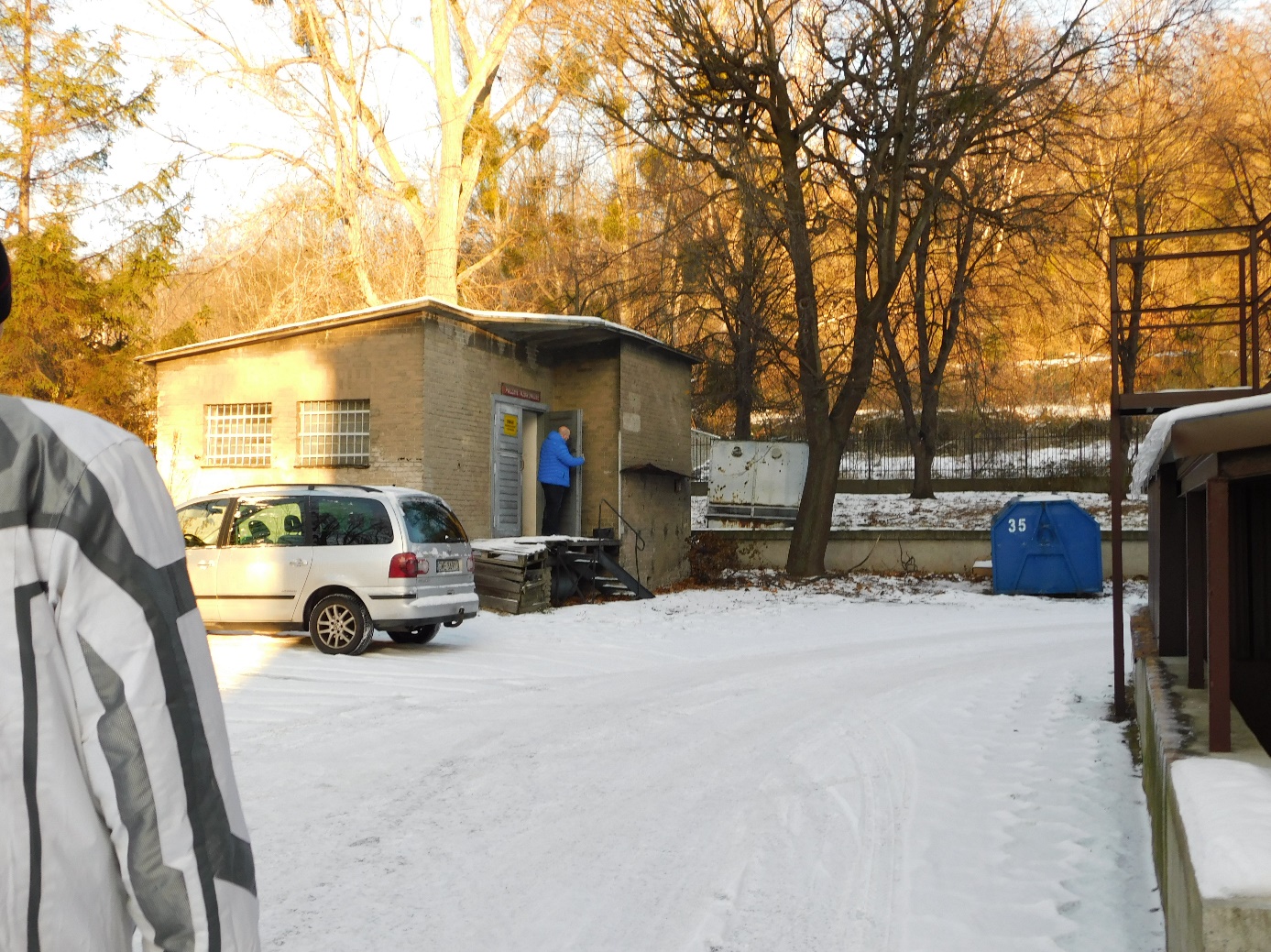 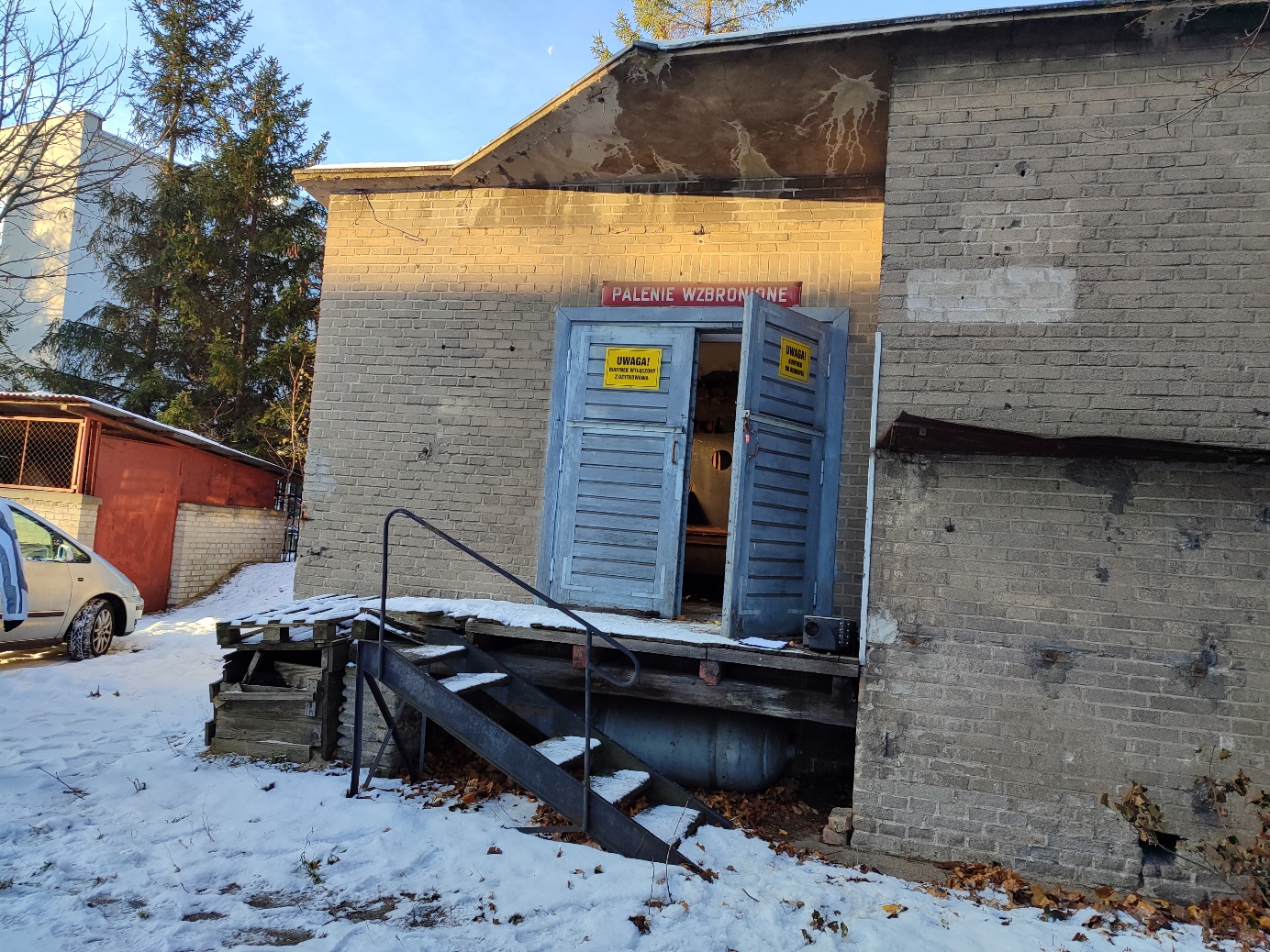 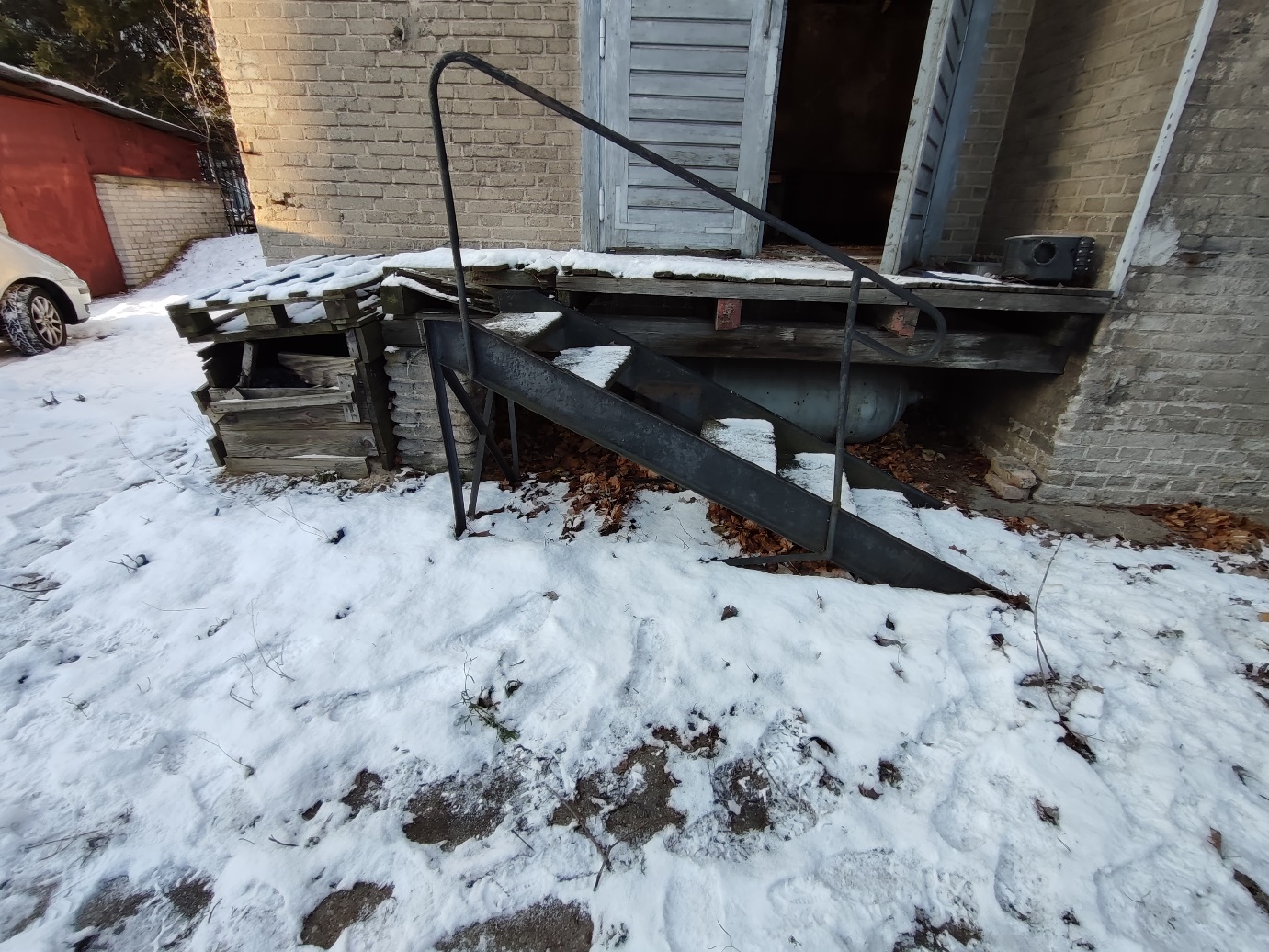 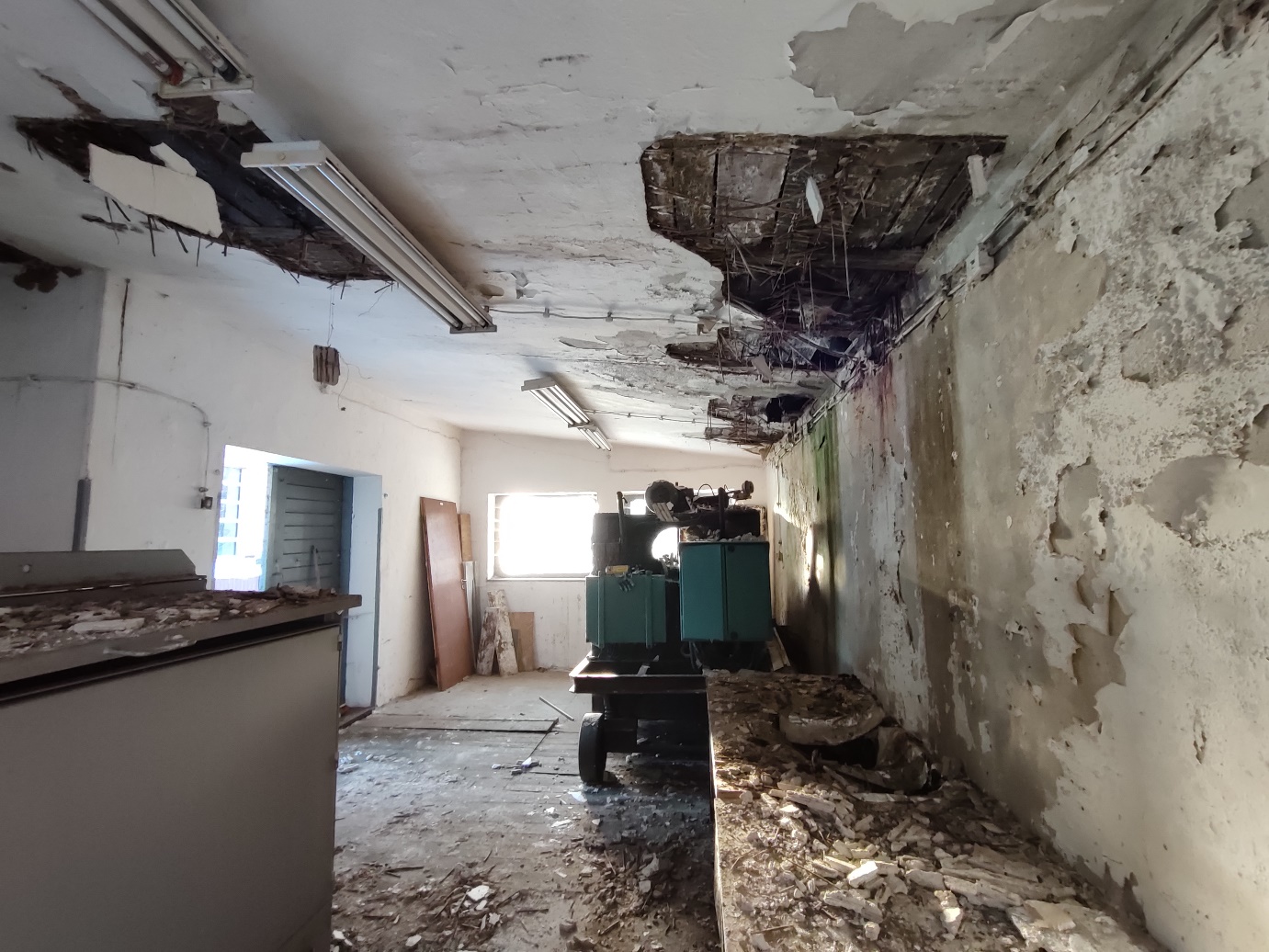 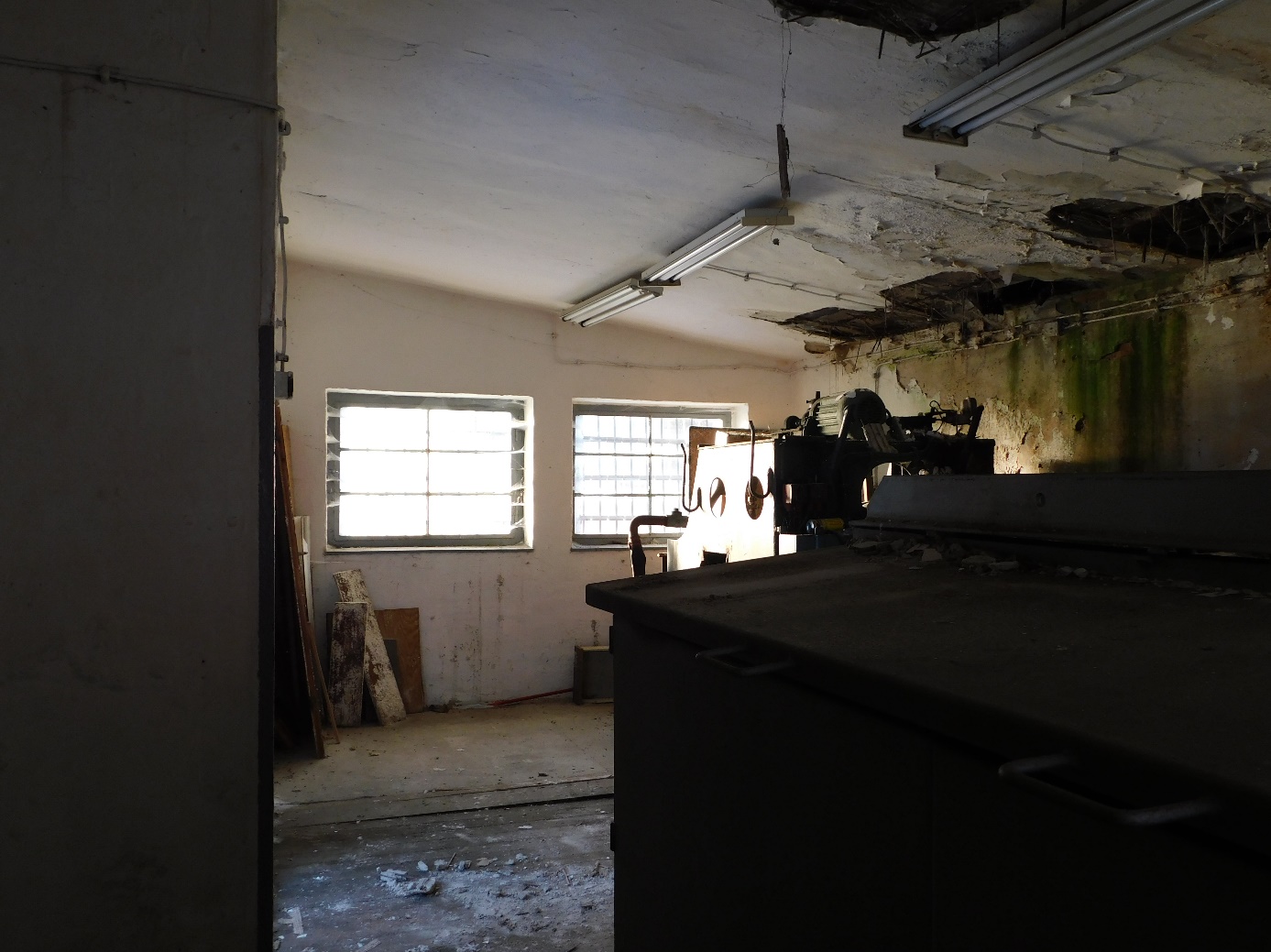 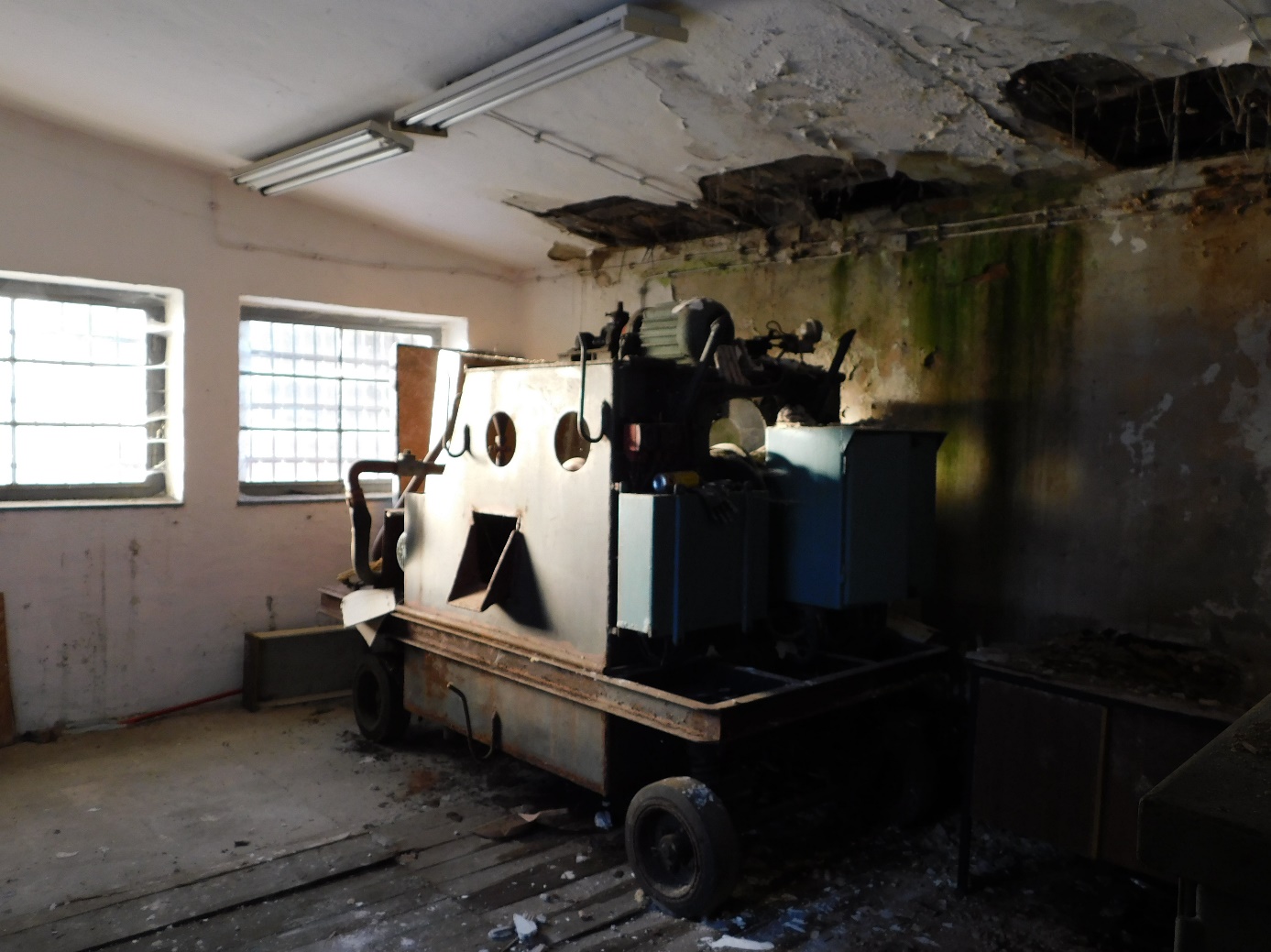 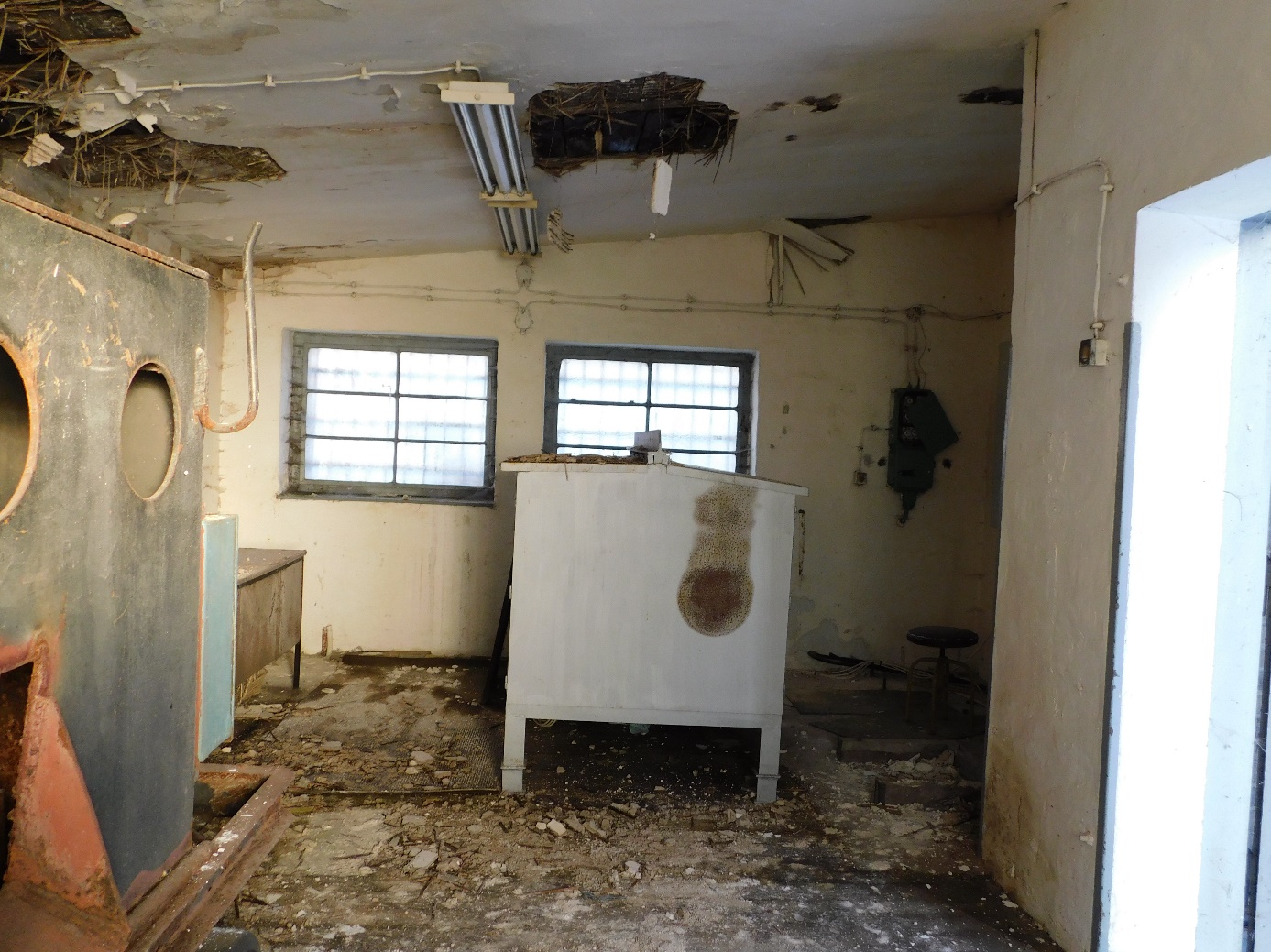 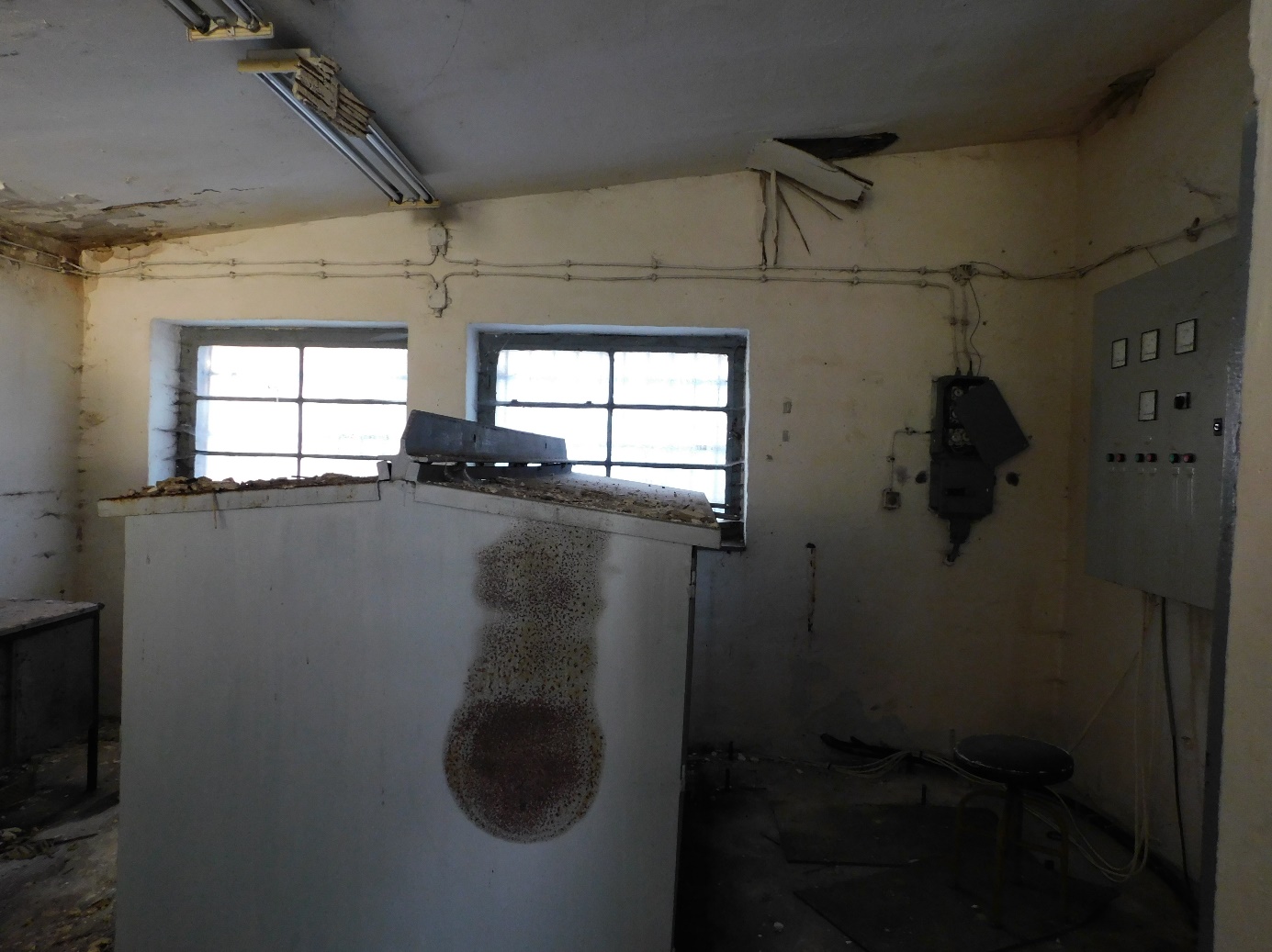 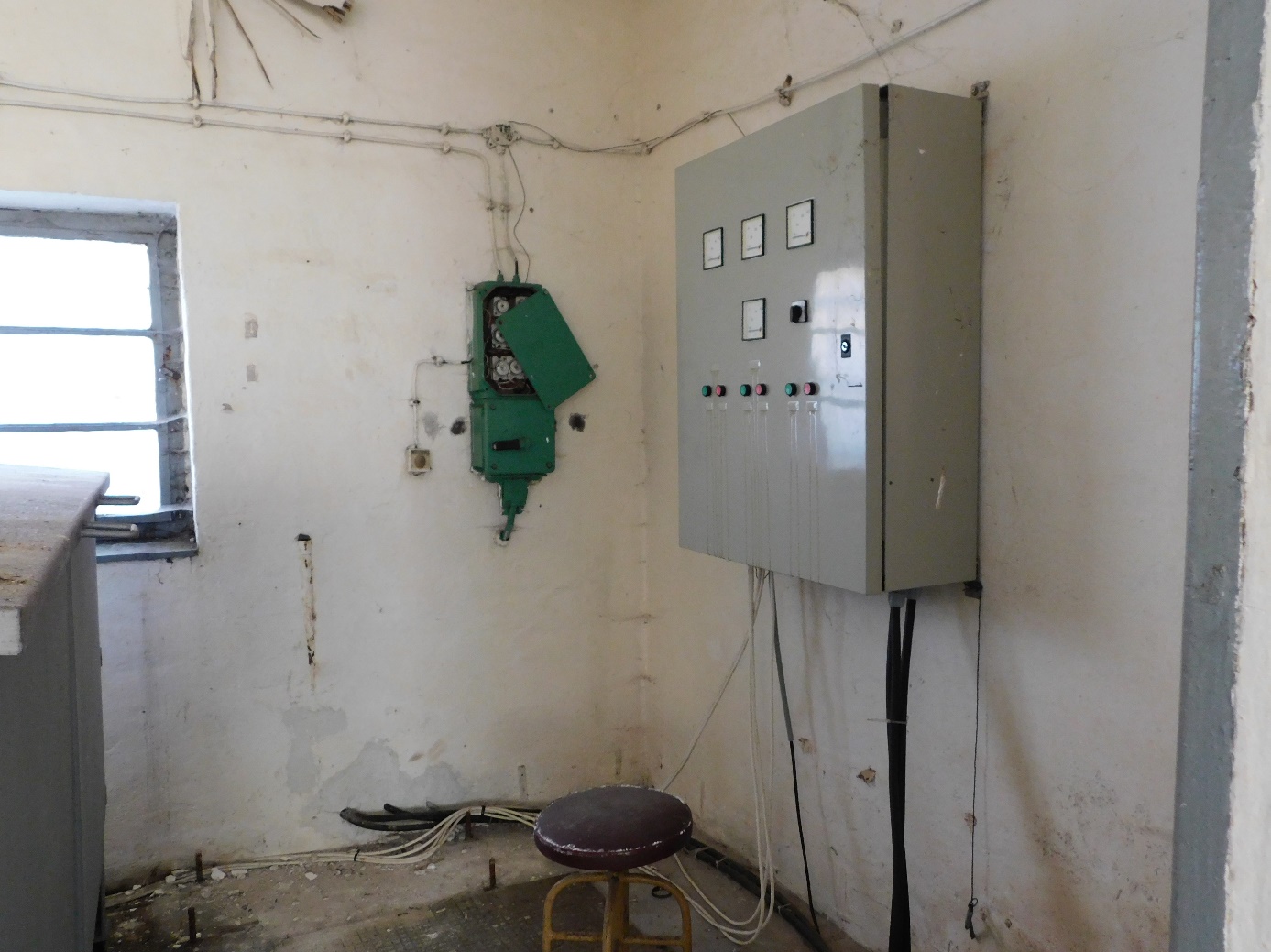 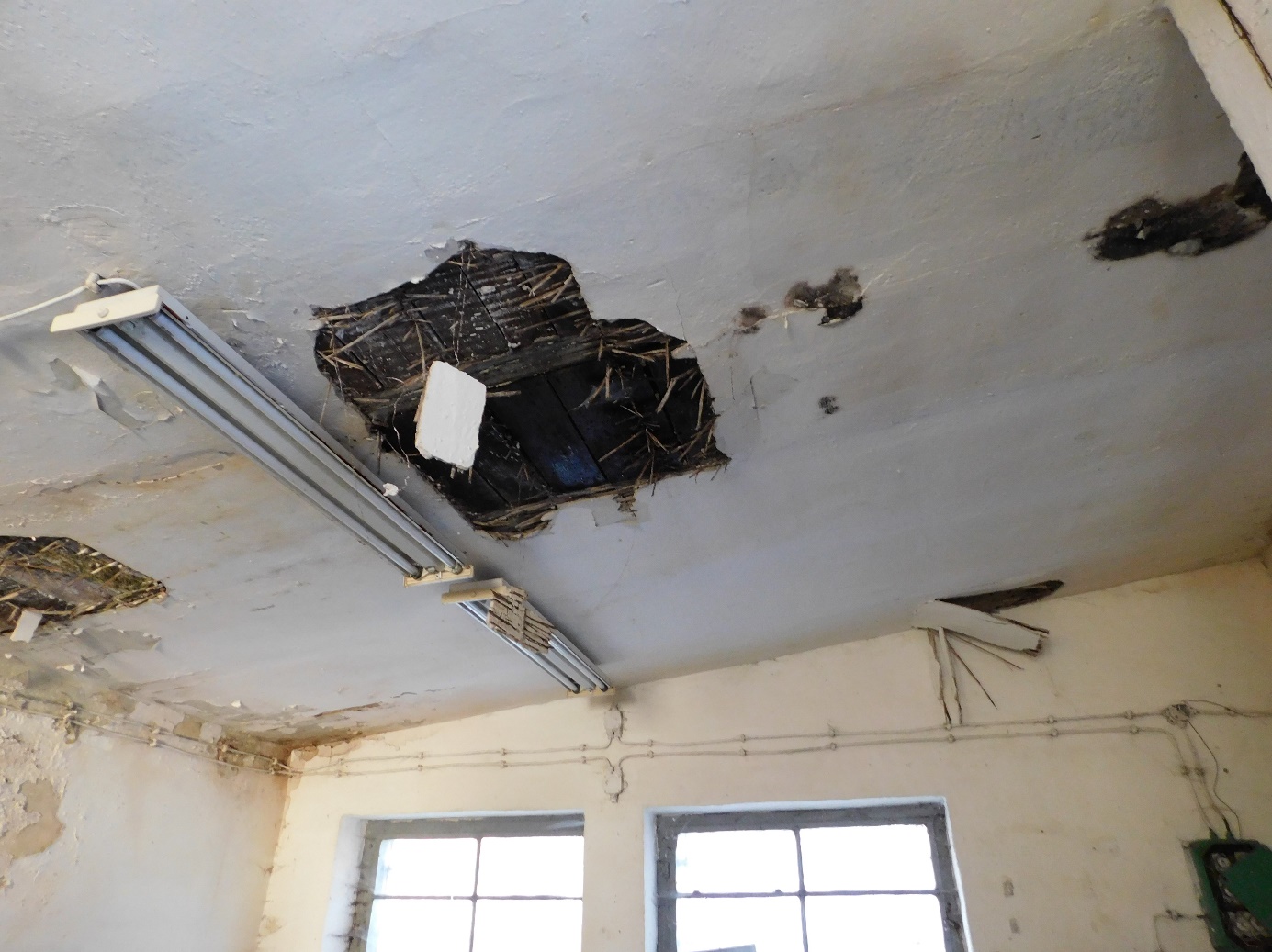 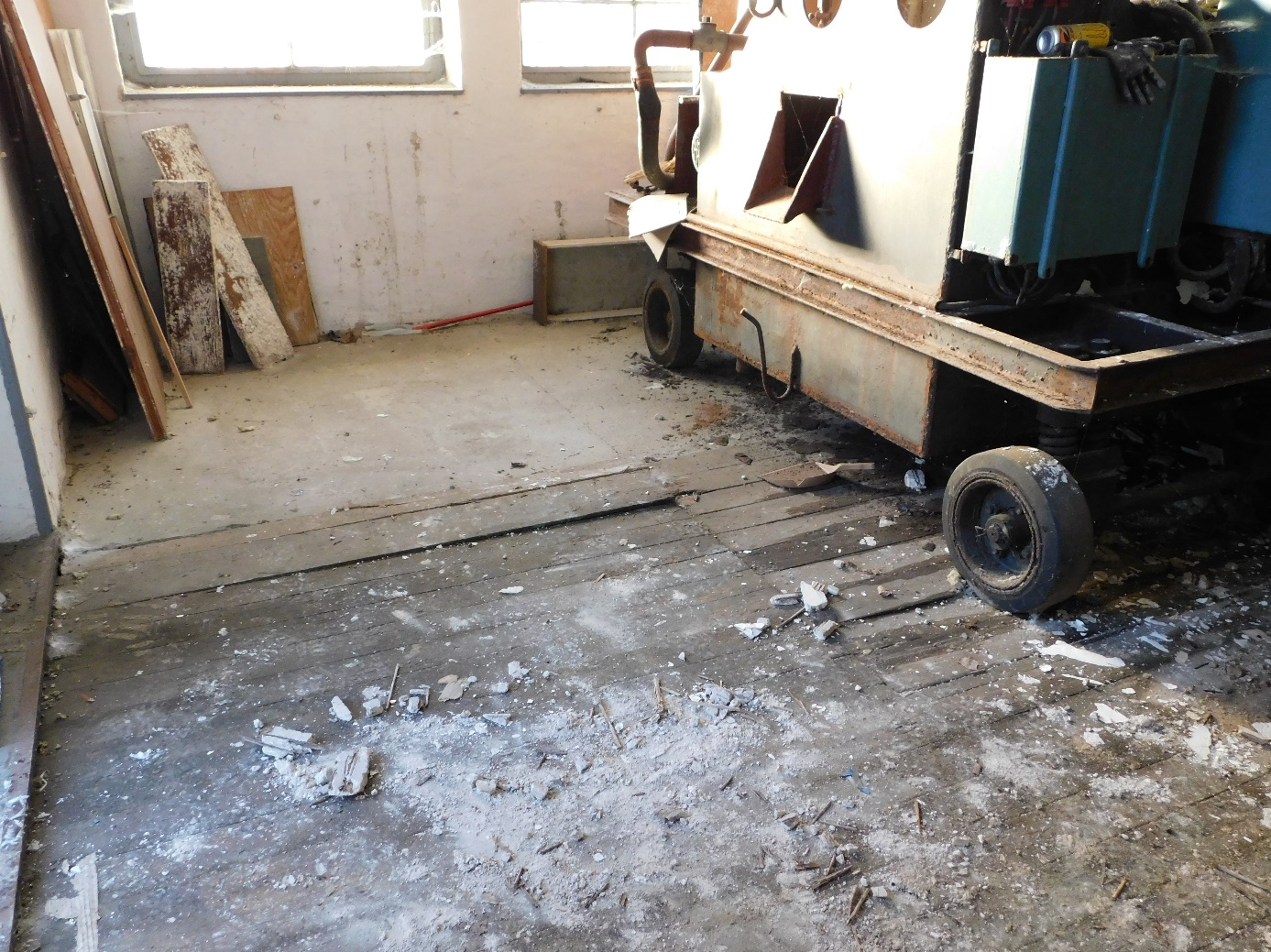 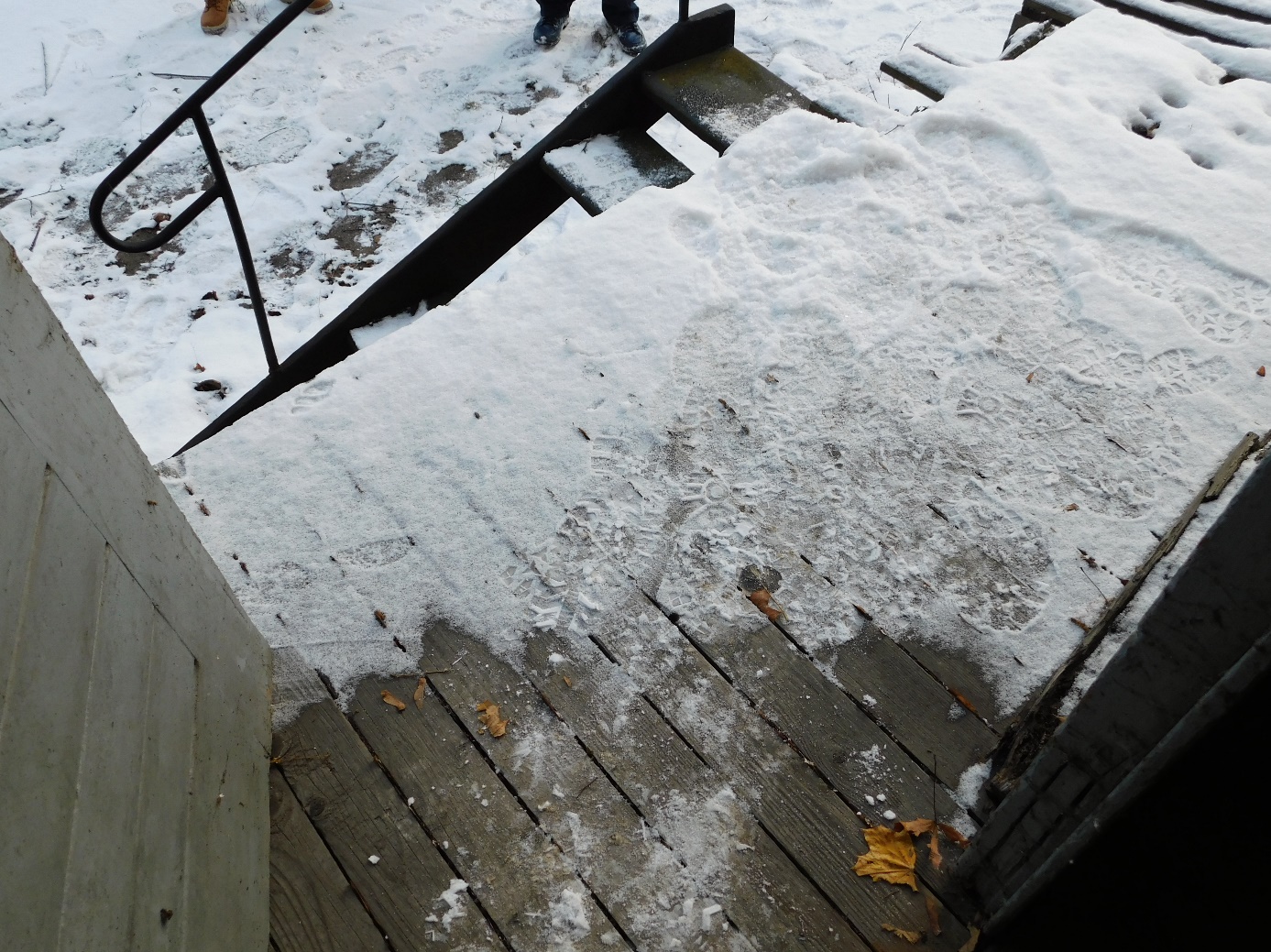 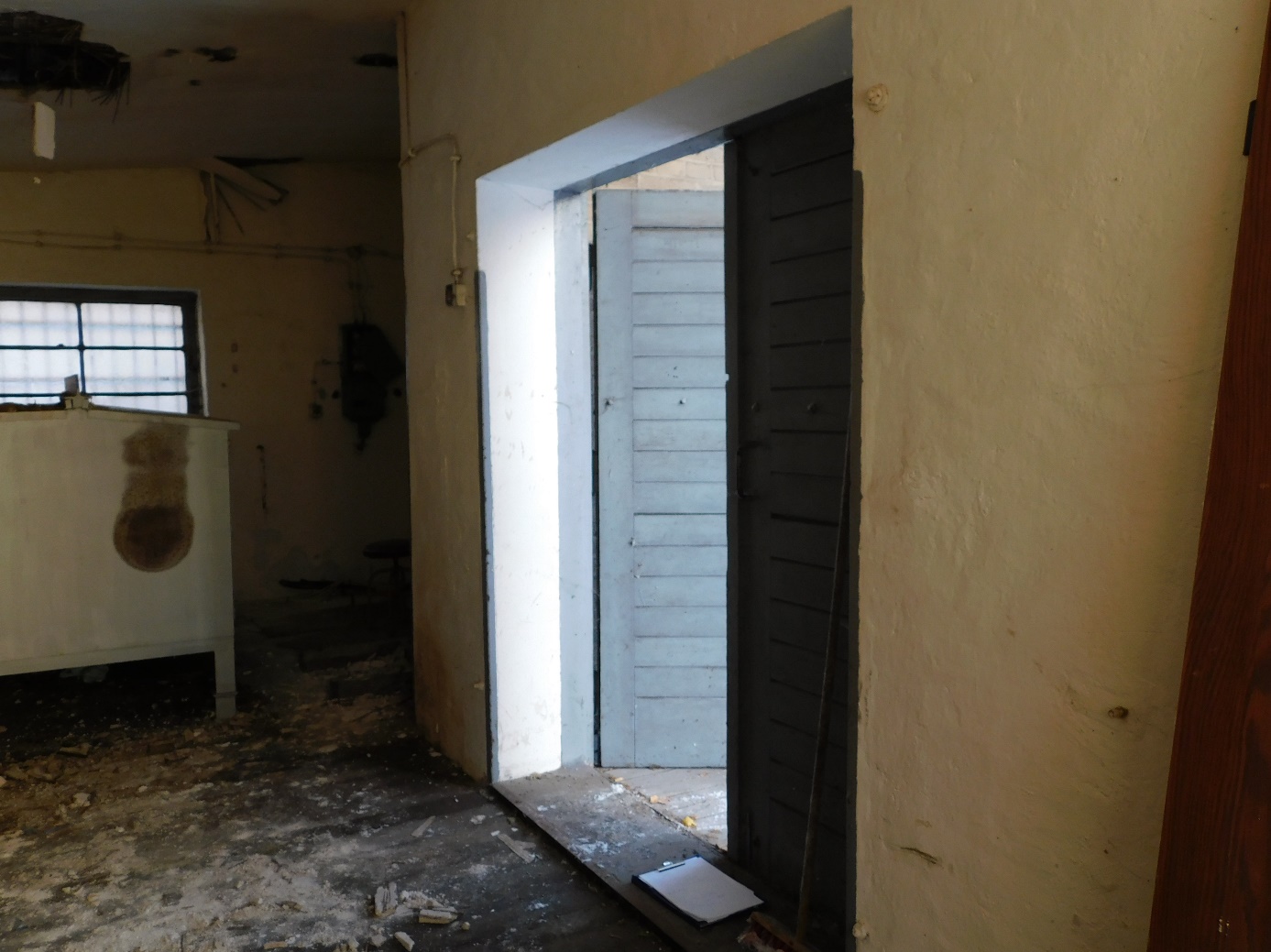 